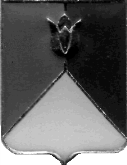 РОССИЙСКАЯ ФЕДЕРАЦИЯАДМИНИСТРАЦИЯ КУНАШАКСКОГО МУНИЦИПАЛЬНОГО РАЙОНА  ЧЕЛЯБИНСКОЙ ОБЛАСТИПОСТАНОВЛЕНИЕот 07.07.2021 г.       № 959О  назначении   публичных  слушанийпо вопросу предоставления разрешения на условно разрешенный вид использования земельного участка по адресу: д.Султаново, ул.Куйбышева, д.56а Кунашакского муниципального  районаРуководствуясь Федеральным законом «Об общих принципах организации местного самоуправления в Российской Федерации» от 06.10.2003г. №131-ФЗ, статьей 39 Градостроительного кодекса Российской Федерации, Правилами землепользования и застройки Муслюмовского сельского поселения Кунашакского муниципального района, утвержденного Решением Собрания депутатов Кунашакского муниципального района от 15.06.2021г. №79,  на основании заявления Фазулова М.Х. от 23.07.2021 г.ПОСТАНОВЛЯЮ:1. Назначить публичные слушания по вопросу предоставления разрешения на условно разрешенный вид использования земельного участка c кадастровым номером 74:13:0912001:800  площадью 1130 квадратных метров, расположенного по адресу: Челябинская область, Кунашакский район, д. Султаново, ул. Куйбышева, 56А, в жилой зоне (ЖЗ), испрашиваемый вид использования -хранение и переработка сельскохозяйственной продукции        ( код 1.15) на 02 августа 2021 в 14:00.2. Для подготовки и проведения публичных слушаний утвердить комиссию по проведению публичных слушаний в составе:       3. Определить следующий порядок учета предложений, рекомендаций граждан района:- предложения,  рекомендации,  замечания   по    проекту    постановления «О предоставлении разрешения на условно разрешенный вид использования земельного участка c кадастровым номером 74:13:0912001:800  площадью 1130 квадратных метров, расположенного по адресу: Челябинская область, Кунашакский район, д. Султаново, ул. Куйбышева, 56А, в жилой зоне (ЖЗ), испрашиваемый вид использования -хранение и переработка сельскохозяйственной продукции ( код 1.15)  принимаются по адресу: Кунашак, ул. Ленина, д.103, кабинеты: 1;36 и 5, по телефонам: 2-81-23; 2-83-60 и 2-82-96. 	4. Начальнику отдела информационных технологий администрации Кунашакского муниципального района Ватутину В.Р. разместить настоящее постановление на официальном сайте Кунашакского муниципального района.5. Организацию исполнения  настоящего  постановления  возложить на  заместителя Главы по ЖКХ, строительству и инженерной инфраструктуре – Руководителя  Управления  ЖКХ, строительства и энергообеспечения Мухарамова Р.Я.6. Настоящее постановление вступает в силу со дня подписания и подлежит опубликованию в средствах массовой информации.Глава   района                                                                                           С.Н. АминовСОГЛАСОВАНО:Заместитель Главы района по ЖКХ, строительству и инженерной  инфраструктуре администрации района –Руководитель  Управления ЖКХ, строительства и  энергообеспечения                                               Р.Я. МухарамовЗаместитель Главы района по имуществуи экономике — Руководитель Управленияимущественных и земельных отношений			                 В.Ю.ХасановНачальник Правового управления администрации района                                                                      В.Р.ХусаиновРассылка:Отдел делопроизводства и писем – 1экз.Отдел архитектуры и градостроительства – 2экз.Управление ИиЗО – 1 экз.Отдел ИТ – 1 экз.Итого - 5 экз.Подготовил:   Начальник  отдела архитектуры и градостроительстваХабибуллина Ф.Р.тел: 8(35148) 2-82-96Мухарамов Р.Я-  заместитель Главы по ЖКХ, строительству и инженерной инфраструктуре    –  Руководитель       Управления      ЖКХ,  строительства  и энергообеспечения администрации районаХабибуллина Ф.Р.Хакимова Е.П.    начальник  отдела-главный  архитектор отдела архитектуры  и градостроительства администрации района  (секретарь  комиссии)- начальник отдела земельных отношений Управления имущественных и земельных отношенийХасанов В.Ю.  Хусаинов В. Р.ХафизовА.З.  Шакаматов Р.В. Гумерова Л.А. - заместитель Главы по земле и имуществу - руководитель Управления имущественных и земельных отношений Администрации Кунашакского муниципального района- начальник Правового Управления администрации района- глава  Муслюмовского  сельского поселения- депутат Собрания депутатов Кунашакского муниципального района- председатель Совета депутатов Муслюмовского сельского поселения